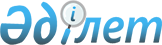 Шелек селолық округінің Май селосындағы Юбилейная көшесі атауын Желтоқсан көшесіне өзгерту туралыАлматы облысы Еңбекшіқазақ ауданы Шелек селолық округі әкімінің 2010 жылғы 19 наурыздағы N 26 шешімі. Алматы облысының Әділет департаменті Еңбекшіқазақ ауданының Әділет басқармасында 2010 жылы 23 сәуірде N 2-8-140 тіркелді      РҚАО ескертпесі.

      Мәтінде авторлық орфография және пунктуация сақталған.      

Қазақстан Республикасының 2001 жылғы 23 қаңтардағы "Қазақстан Республикасындағы жергілікті мемлекеттік басқару және өзін-өзі басқару туралы" Заңының 31 бабының 1 тармағының 13 тармақшасы, Қазақстан Республикасының "Қазақстан Республикасындағы әкімшілік-аумақтық құрылысы туралы" Заңының 14 бабының 4 тармағы, Еңбекшіқазақ ауданы әкімінің 2006 жылғы 11 желтоқсандағы N 7-1/1393 келісімі бойынша және көше тұрғындары жиынының 2006 жылғы 16 қарашадағы N 1 хаттамасына сәйкес Шелек селолық округі әкімі ШЕШІМ ЕТЕДІ:



      1. Алматы облысы Еңбекшіқазақ ауданы Шелек селолық округінің Май селосындағы Юбилейная көшесі атауы Желтоқсан көшесі деп өзгертілсін.



      2. Осы шешіммен мекеме, кәсіпорын және ұжымдардың басшылары таныстырылсын.



      3. Осы шешімнің орындалуын бақылау Шелек селолық округі әкімінің орынбасары И.Н. Усмановқа жүктелсін.



      4. Осы шешім алғашқы ресми жарияланғаннан кейін күнтізбелік он күн өткен соң қолданысқа енгізіледі.      Шелек селолық

      округінің әкімі:                           Н. Қалқаев
					© 2012. Қазақстан Республикасы Әділет министрлігінің «Қазақстан Республикасының Заңнама және құқықтық ақпарат институты» ШЖҚ РМК
				